Name: _________________________________________ Date: _________________ Class: ________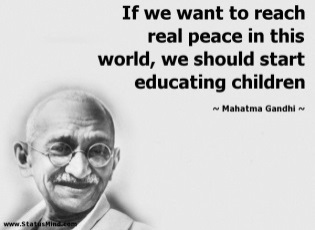 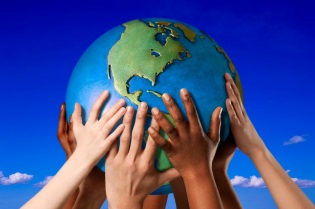 Gandhi: Agent of Change Mahatma Gandhi was one of the most influential leaders of the 20th century.  Gandhi’s teachings of civil disobedience and tolerance inspired positive change for millions of people throughout India, South Asia, and the world, as well as civil rights leaders such as Martin Luther King Jr. in the U.S. and Nelson Mandela in South Africa.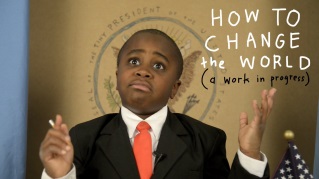 What did Gandhi mean by this quote?“Be the change you want to see in the world.”Using the app of your choice, you will create a brief 3-slide presentation based on this quote to present to your class about the change YOU want to see in the world and someone who inspires change in your life. It may be a slide or two longer, but make sure to submit your presentation to Google Classroom after you finish. Please use the following guidelines for your presentation:____1. Slide 1 - Title slide (10 points) - Include a catchy title to your presentation, a motivational picture, your first and last name, and class period. You may want to use Gandhi’s quote as inspiration for your title. ____ 2. Slide 2 – Gandhi quote & what change YOU want to see and be in the world (50 points)  For the title of this slide, write the quote, “Be the change you want to see in the world.” (10 points)For the text, explain what motivates you (people, animals, and/or the environment) and what specific changes YOU want to see in the world. (20 points)Include what you would like to do or what actions you would like to take to be that change. (20 points)____ 3. Slide 3 – The person who inspires you the most (40 points) For the title of this slide, provide the person’s name and/or their role in your life. (5 points) Include a picture or pictures of this person, which may include other people in the photo. (5 points)In 4-5 bullets, explain what it is about this person that motivates you to make positive changes in your life, any awesome life advice they have given you, and/or what they do that inspires you to become a better person.  (30 points)You may also include specific examples of how they have inspired you to become a better person. 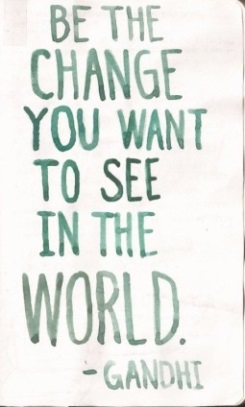 Make sure your presentations are colorful, engaging, and sincere!Due date: ________________________________ (Submit to Google Classroom) 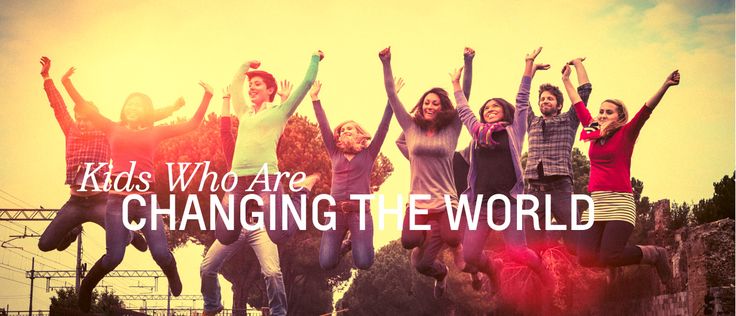 ______________ Final (Quiz) Grade  